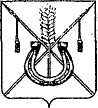 АДМИНИСТРАЦИЯ КОРЕНОВСКОГО ГОРОДСКОГО ПОСЕЛЕНИЯКОРЕНОВСКОГО РАЙОНАПОСТАНОВЛЕНИЕот 11.10.2017   		                                                  			  № 1848г. КореновскО внесении изменения в постановление администрацииКореновского городского поселения Кореновского районаот 24 мая 2017 года № 1021 «Об утверждении муниципальнойпрограммы Кореновского городского поселения Кореновскогорайона «Формирование современной городской средыКореновского городского поселения Кореновского района»В целях обеспечения эффективности реализации мероприятий муниципальной программы, администрация Кореновского городского поселения Кореновского района п о с т а н о в л я е т:1. Внести в постановление администрации Кореновского                              городского поселения Кореновского района от 24 мая 2017 года № 1021 «Об утверждении муниципальной программы Кореновского городского                        поселения Кореновского района «Формирование современной                                   городской среды Кореновского городского поселения Кореновского                        района» следующее изменение:1.1. В приложении к постановлению в «Паспорте муниципальной программы Кореновского городского поселения Кореновского района «Формирование современной городской среды Кореновского городского поселения Кореновского района» во втором столбце в строке «Объем                            бюджетных ассигнований муниципальной программы» изложить в новой редакции: «Общий объем средств, направленных на реализацию                          муниципальной программы, составляет 14111,1 тыс. рублей. В 2017 году-средства федерального бюджета 6621,3 тыс. рублей, средства краевого                   бюджета 4233,3 тыс. рублей, средства местного бюджета- 1085,5 тыс. рублей.                     В 2018 году- средства местного бюджета- 1085,5 тыс. рублей.                                                  В 2019 году- средства местного бюджета- 1085,5 тыс. рублей».2. Общему отделу администрации Кореновского городского                          поселения Кореновского района (Устинова) обнародовать настоящее постановление и обеспечить его размещение на официальном сайте администрации Кореновского городского поселения Кореновского района в информационно-телекоммуникационной сети «Интернет».3. Постановление вступает в силу после его официального обнародования.Глава Кореновского городского поселенияКореновского района 							               Е.Н. Пергун                